Ukupni poredak Croatian Makers lige 2022./2023. – mlađa skupina, regija VinkovciMlađa dobna skupina:Petar Jurić-KatunićDavid BičanićMichel HorvatToni SmolčićMatej GalovićJakov MajherJakov MarkobašićUkupni poredak za sva natjecateljska kola: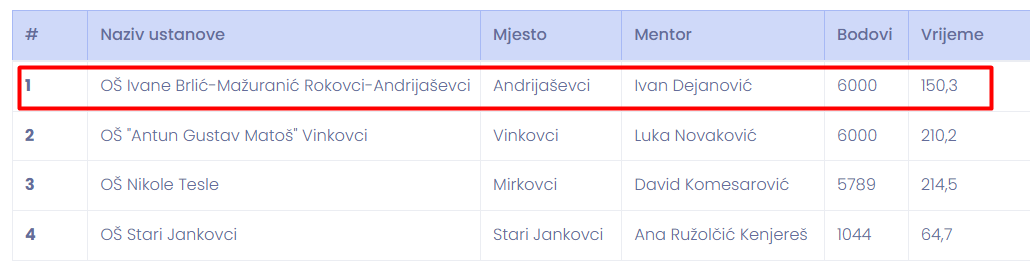 Ivan Dejanović, dipl. ing. elektrotehnike